KeyExercise 3Choose the right answer to match the pictureExercise 4 Complete the sentencesWhich platform ______ is it?Can I book in ______ advance?Is the train ______ direct?When do we get to ______ London?Where is the ticket ______ office?Can I reserve a ______ seat?Exercise 5Complete the text using the mapThere are two bus ______ routes: the 24 and the 16. For the 24, the first  ______ stop is museum, and the  ______ next/second stop is  the cinema; the  ______ last stop is the bus station, where everybody has to  ______ get off the bus. The 16 starts at the museum too, but it ______ goes to the railway station. The  ______ timetable tells you how often the buses  ______ run . The 24 bus ______ runs      ______ every ten minutes. It ______ takes two minutes to get from school to the park.Exercise 6Choose the right answerA ....... is where you stand and wait for a bus or streetcar.
a) crossroads 
b) stop 
c) traffic light 
d) parking lotIf you want to ring someone, you need to find a ....... .
a) bridge 
b) pedestrian zone 
c) cathedral 
d) telephone boxYou leave your car in a ....... when you go shopping.
a) crossroads 
b) stop 
c) traffic light 
d) parking lotA ....... is a place where you can cross the road safely.
a) pavement 
b) road sign 
c) zebra crossing 
d) car parkWhere two roads meet is called a ....... .
a) pavement 
b) road sign 
c) zebra crossing 
d) crossroads 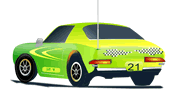 1. a) boat 
    b) lorry 
    c) plane
    d) car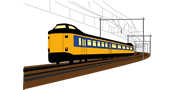 2. a) lorry 
     b) bus
     c) train 
     d) taxi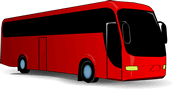 3.  a) plane
     b) bus
     c) lorry
     d) train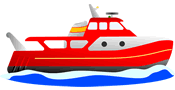 4. a) boat 
    b) lorry 
    c) plane
    d) car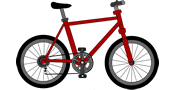 5. a) motorcycle
    b) boat
    c) bike
    d) helicopter 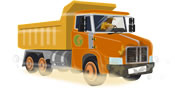 6. a) boat 
     b) lorry 
     c) plane
     d) car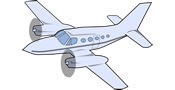 7. a) plane
    b) helicopter 
    c) lorry
    d) boat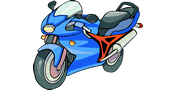 8. a) motorcycle
    b) boat
    c) bike
    d) car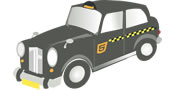 9. a) boat 
     b) lorry 
     c) plane
     d) taxi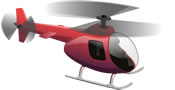 a) plane
b) helicopter 
c) lorry
d) boat